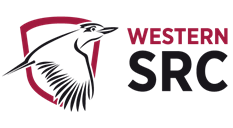 STUDENT REPRESENTATIVE COUNCIL [MEETING DETAILS]DATE: 10 June 2022TIME: 3:30 PMLOCATION/LINK: On-campus TBA/ https://uws.zoom.us/j/89083132830?pwd=S3oycFFVa1JPcS92dkRqYWlnUlN5dz09 AgendaProcedural MattersWelcome, Introduction, and ApologiesAttendees:Bakar Mohamad (in-person)Sabrina Young (in-person/in-person)Jordan Brett (in-person)Jemma Cook (online)Tiffany Sharpe (online)Robert Reed (online)Crystal Ram (online)Danielle Albertine (online)Caitlin Marlor (in-person)Ellyn Joyce Tortal (in-person)Razin Polara (online/in-person)Sara Mika (online)Simon Preuss-Kearney (online)Jasmine Ricciarelli (online)Dharshini Sathyanarayanan (online)Romonda Eid (online)Vicky-Rae Reed (online)ApologiesCameron ChestersSanjay ThapaAakanksha AakankshaStudent Observers/Staff:Pearl ChungGrant MurrayNatalie BradburyStuart NesbittAlex WesslingJosh CotterAcknowledgement of Traditional Custodians of the LandTiffany pays respects to elders past present and emerging and extends respects to Aboriginal and Torres Strait Islander people here today from Western Sydney University. They acknowledge the teaching, learning research that occurs across campuses has transpired for tens of thousands of years and that campuses inhabit the traditional land and WSU thanks them for their support of their works in their lands in Greater Western Sydney and beyond.Guest speaker: Stuart Nesbitt, Alex Wessling – Bankstown campus project since 2018 (50mins)Alex discusses the 10 Levels: Ground – Lobby, Auditorium, Exhibition Space; 1 – Student Central, Factory Of The Future, Learning Spaces; 2 – MARCS Learning Spaces; 3 – Student Hub, Student Terrace, Badanami; 4 – Library, Learning Spaces; 5 – Staff Workspace, Learning Spaces; 6 – Learning Spaces; 7 – Learning Spaces; 8 – Conference Facility, Staff Workspaces; 9 – Staff WorkspacesAlex shares the vision of the WSU partners and Bankstown local communityAlex reveals the design weaving aspects of the structureAlex draws connections and perspectives of the designAlex addresses the need for future proofing and flexibility Vicky highlights the use of a new spoons room – safe space Romonda questions if there is accessibility for people who can’t wait for the lift or go onto escalatorsVicky clarifies that the accessibility for people is in regards to inability to wait a certain amount of time or physically stand on escalatorsStuart advises that the lifts are directionally controlled (similar to Parramatta Square) with a disability control button to increase the time enabled to get into the lift, Alex also advises that the lifts are substantially faster in taking up people than the Peter Shergold building Bakar asks Jasmine (Bankstown representative) to provide input on the new campus buildingJasmine states that the only major concern for students was upgrade of the computers and that the brand new equipment resolves 90% of problem requests on campusBakar thanks Stuart and Alex for their presentationStuart informs that the documentation and presentation slides will be sent to Natalie for disseminationVicky advises that they are able to assist as a member of the same community if there are any concerns addressed to Stuart and AlexDeclarations of InterestDeclaration of interest for agenda item 3.6 Bakar (current member), Simon (former member), Caitlyn (current member), Jasmine (current member) – funding based on a clubStarring of Items Jordan stars motion 3.5 to be discussed Bakar addresses the item as an amendment and not a new motion to be discussedVicky advises that it is not a new agenda item and is a revision for certain components of the motion passed in the last meeting to be changedBakar confirms that they will address the discussion behind the scenes for agenda item 3.5 through a quick brief and how the item is progressingOrder of BusinessJordan – anything that has a hard deadline so that way it can be debatedSabrina confirms that agenda items only record a no vote or an abstain vote as per policyConfirmation of Previous Minutes Caitlyn addresses item 3.7 of last meeting (May) that the votes were not recorded on paper and was only noted in commentsSabrina amends the previous minutes accordinglyDanielle confirms that only ‘abstains’ and ‘no’s are counted for votesConfirmation of Member ReportsDanielle makes a comment that reports should only be in relation to SRC activities and not personal eventsAction Sheet from Previous Meeting General Business of the CouncilReport from the ChairBakar informs that four people have resigned:Alannah has resigned from the role of PresidentSimon (resigning end of this month) from the role of Penrith campus representativeRomit has resigned from the role of Smaller Regional Campus Rep Rannie (resigning end of this month) from the role of Queer representativeBakar advises that those leaving the meeting at any time should inform Sabrina the General SecretaryBakar advises that until a new president has taken office, any concerns should be forwarded to Bakar, Cameron, Sabrina, or Sanjay if there is anything executive relatedReport from Student CommunityGrant introduces Josh as the acting Student Community officer leadJosh thanks all for the welcome and discusses role in supporting Grant and the council, and promises to advocate any way they canJosh discusses initiatives from the last few weeks initiatives including the Sri Lankan economic and political crisis where two dinners were held for students in Parramatta last Thursday and this Thursday organised by Daniel Santos (Inclusive Communities Team) with a surprise visit from the VCGrant updates progress on training opportunities for SRC, club leaders, and collective officers with the Clubs team to include a succession planning workshop which invites empowerment to hand over successes in terms of improving student experience at Western. Grant finds the work to be mission critical and look forward to attendance, physical presence at 1 PSQ, Kingswood and Campbelltown, and will also be Zoom-enabled.Grant advises that Amy (MATES mentor) will be carrying the torch for Diversity Fest to provide a student experience and a meaningful western event as a regionGrant communicated plan of priorities for EOI on 20 June to ensure we have students involved with emphasis on the critical role of PresidentGrant sent out invites for Welcome Week and encouragement to attend, assist and sell merchandiseSimon asks Grant about booking a meeting for a handoverGrant tells Simon that meetings can be booked through Western LifeReport from CollectivesVicky-Rae spoke to rainbow Western LGBTQIA program on the Wear Purple in August campaign with a panel on the day to raise awareness on the complexities of being LGBTQIA in the workplace. Vicky also suggests that any concerns regarding this event should contact them.Report on SRC BudgetReports and Recommendations from SRC CommitteesJordan asks to pre-emptively extend the meeting by 15 minutes as the meeting is predicted to run over timeBakar compromises with a 10 minute extension New Business of the Council3.1 SRC ConferenceIssue Description: There is a general disengagement with students and the SRC, particularly in the communication of what the SRC is for, what it is doing, and what it should be doing. To improve this, something needs to be offered to address this disconnect. Portfolios/Students Impacted: All student, as well as the SRC. Recommendation:Based on this need to find new ways to engage, I recommend the SRC create our own event to present the SRC agenda (plan for the year) to students in a conference style format (multiple speeches to a moderate audience). The event would run with the executive members outlining the SRC’s yearly plan, the budget and a breakdown of how students can get involved with the SRC. The second half of the conference would be dedicated to Q&A discussion, as well as pre-planned discussion questions that can be asked of the audience (in the event students do not present many ideas for discussion).
I encourage offering remote options for attendance (such as zoom), as this will improve accessibility. However, this may encourage students to miss the opportunity in person – which hinders the potential atmosphere of this type of event. To resolve this, I recommend catering the event to incentives attendance in person (where possible), while also not creating participation barriers by excluding the event to in-person only.Furthermore, I believe this event would only be the start, and would be best suited to be followed by more engagement opportunities. Therefore, I suggest the planning and overseeing of this and similar events be created and monitored by a working group – this the ambition of achieving substantially more active student engagement.Justification/Reason for Recommendation:The conference would offer a new and unique way to address the disconnect between the student body and the SRC. It provides a platform for people to openly communicate with the SRC, and raise their real concerns directly. Additionally, due to the nature of public speaking requiring succinct presentation, this event would help the SRC clarify our goals and values – in the process of preparing for this event. Something previous SRC’s have struggled to do in the past. Budget Impact: No budget currently suggested as this event could be run with no cost, or could be fully catered, depending on the needs of the SRC and the wider WSU student community. Proposed Action:I propose the SRC commits to an SRC conference, alongside developing more engagement opportunities. This will be planned and overseen by a working group, formed to plan this event, and further events. Simon to form a working group to discuss idea and plan conference for future executionBakar states that the distinction between working group and committee to be postponed to an external meetingVicky-rae asked about whether a budget is attachedSimon clarifies That the budget is not attached as it is just a proposal for a working group Motion passed at an abstain of 1, out of 17 members presentMembers who stated an abstain vote: Jordan3.2 WSU Penrith ShowcaseIssue Description: The Penrith Provost is planning a showcase of the campus. This will include each school presenting interesting aspects about what their department can offer, such as robots, 3D Printers and a live music performance – alongside student clubs from the campus getting involved. Each stall will have a stamp attached to it, and if you achieve a certain number of stamps, you can win a prize. Portfolios/Students Impacted: Any students attending Kingswood campus on the day (all students welcome, but event will only run at Kingswood for that one day). Recommendation: I recommend the SRC get involved with the event in any way it can. The clearest way would be to have one SRC table to represent the full SRC members who wish to attend. Otherwise, we could organise multiple tables – for example, the collectives may prefer one separate table of their own, or wish to have one table each collective for individual events (for example, booking a table for the environment collective to showcase the work the environment collective is doing on and off campus; or the ethnocultural table may wish to have a table dedicated to cultures, potentially offering cultural lesson through giving out food, etc).   Thus, I believe we should briefly discuss the potential interest of the SRC’s involvement in this event, and should we decide to book a table(s) for the day – then we establish a working group to formulate what the SRC would organise for the day.  Justification/Reason for Recommendation:I believe this event would help the SRC improve it’s visibility to student by being actively involved in an event like this. This would also foster a stronger working relationship with the Penrith Provost, creating the potential for future events. Furthermore, this event offers student an experience rarely offered at our university, on a campus which has often been forgotten when events are planned and hosted. Making this event a success greatly improves the student experience of all Kingswood students, and provides a new and fun experience to any student who hasn’t necessarily been to the Kingswood campus. Budget Impact: To be determinedProposed Action:I propose the SRC discuss the prospect of getting involved in the Penrith showcase event and form a working group should we decide to get involved.Simon to form a working group should we decide to get involvedMotion passed at a abstain of 3, out of 17 members presentMembers who stated an abstain: Crystal, Jordan, Caitlyn3.3 Creating Child Friendly Libraries For Student ParentsIssue Description: Student parents find libraries tricky places to bring their children to, as they tend to offer little for children. This creates a barrier for student parents, who are looking to find a quiet and safe space to focus on studying. Portfolios/Students Impacted: Particularly student parents, but also anyone who attends the University library.Recommendation:Discuss as a group, options which could be suggested to the library in response to this request. Should time not allow this, or the discussion is deemed better suited to a single issue, brainstorming meeting – then I suggest a working group being formed. Justification/Reason for Recommendation:The library could stand to become a more inclusive place for student parents looking to find a sensible place to study, but do not have options to place their children into any external care.  Creating a more child-friendly library could assist these student parents to find use of the library’s student facilities more accessible in the future. Budget Impact: NoneProposed Action: I propose the SRC discuss solutions to this issue, and/or create a working group to highlight the area’s which the library can improve the Kingswood and Hawksbury spaces to be child friendly for student parents.Additional information: Email from University Library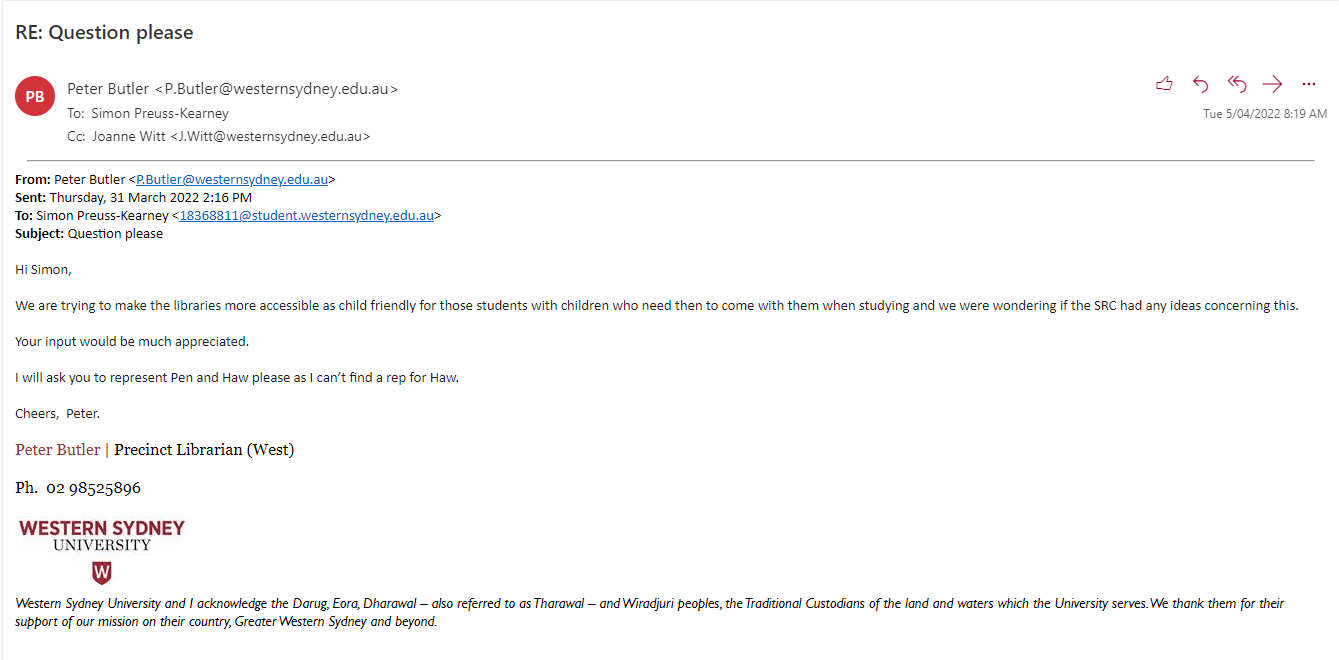 Simon to start a working group Vicky-rae to continue this agenda at end of Simon’s termMotion passed at a vote of 2 abstain out of 17 members presentMembers who stated an abstain: Jordan Brett, Crystal3.4 Title Shuttle Bus trackerIssue Description: Many students find it hard to access the shuttle bus tracker. From the map to the accessibility options, there are so many flaws with the tracker itself. Moreover, the shuttle bus timetable is inaccurate at times. Portfolios/Students Impacted:Western Sydney University studentsRecommendation:We can host a hackathon in collaboration with computing and other tech clubs. The best design will be sent to the IT and shuttle bus service departments.Justification/Reason for Recommendation:There hasn’t been a huge progress in the shuttle bus tracker. Moreover, hosting competitions does not only allow students to demonstrate their talent, but also building the uni community by strengthening relationships.Budget Impact: Proposed Action:Dharshini to form a working group to discuss and plan a hacklathon to change online program for the shuttle bus tracker in collaboration with IT teamRob to formulate with equity collectives and propose action at next meeting3.5 Title: Winter Wonderland FêteIssue Description:The end of the Semester should be celebrated after the shocking few years students had experienced during the C19 pandemic and subsequent lockdowns that led to online learning and a drastic reduction of events when students were forced to isolate and be away from traditional elements of Campus life. I wish to focus the fête on fun and games, a celebration of returning to the “new normal”, and a way to reward the students of ALL Campuses for their dedication to learning and patience during this diﬃcult time.I also would like to invite any of the SRC and Collectives, in addition to any interested students and staff via EOI process, to host a stall of their own either to sell their products, promote their clubs and collectives or even get on board with promoting the charitable works of many organisations within our communities to our students (e.g. Headspace, Guide Dogs, McGrath Foundation, Smith Family for example). In addition to hosting stalls, we also strongly encourage students and staff to get involved in the live performances and demonstrations by themselves and their clubs in the evening.In its proposed form, this event will take the image of a night market, running from 3 pm to 7 pm, which allows inclusivity for the many student parents in our campus network that often miss events due to parenting responsibilities. To cater for the children present, we propose the creation of a “Kids Corner” at the event with bbq, balloons, face painting, popcorn, fairy floss and show bags. We will also enlist the assistance of the Parents Union and School of Health Science Recreational Therapy students to assist in the running of activities for this section.Portfolios/Students Impacted:The whole campus network is invited; therefore, I am conﬁdent that all students will be impacted positively– that’s the prominent part.Ultimately the SRC, Clubs and Collectives will be Impacted positively via increased engagement with our students and community. I also believe that such an event will also assist the SRC in reaching its social impact and engagement targets. I encourage all interested members of the working party identified to be as active as possible and submit their ideas in the Cross Campus Equity Network planner for transparent planning purposes.Being mindful of WHS safety and COVIDSafe plans - WHS and Campus Safety and Security will also be impacted, and our Disabilities Representative, Robert Reed, who will be formulating our accessibility plan – I ﬁrmly believe that all accessibility, safety and wellbeing targets will be met.Recommendation:I recommend that the SRC allocate a Budget of 10k from the VPA Budget to host a Winter Wonderland Fête, encompassing student clubs and other amusements, e.g., foodstalls, mechanicalbull riding, games, show bags, etc. Stallholders are welcome to sell their wares, and clubs can use their funding to actively promote their clubs through promotion and /or live performance.Justiﬁcation/Reason for Recommendation: The cost of marquees, show bags, rides and food stalls will be costly and require a budget of $10k at least. There will also be costs for live music, bull rides and other amusements and games.We have also considered approaching provosts for additional funding to make this event the best it can be.Budget Impact:Proposed Action:Amended action: fundraising component removed in regards to conflict of interestLogistics that the event organising team is organisingJordan requests that meeting is to be extended to 5.15pm Bakar agrees to Jordan’s requestPsyCon assistanceIssue Description:  The psychology society is organising a convention for 80-100 psychology students. The convention will be both educational and social, adding to their university journey. It is being organised with oversight by academics and in consultation with psychology students.The club, unfortunately, only has access to $3000 which isn't sufficient for the event. They have applied for special purpose funding and are considering other options. They are still short and are requesting assistance from the SRC.For more information on the event, visit this document: Event Briefing.pdf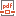 Portfolios/Students Impacted: Psychology students Budget Impact:  $2000-3000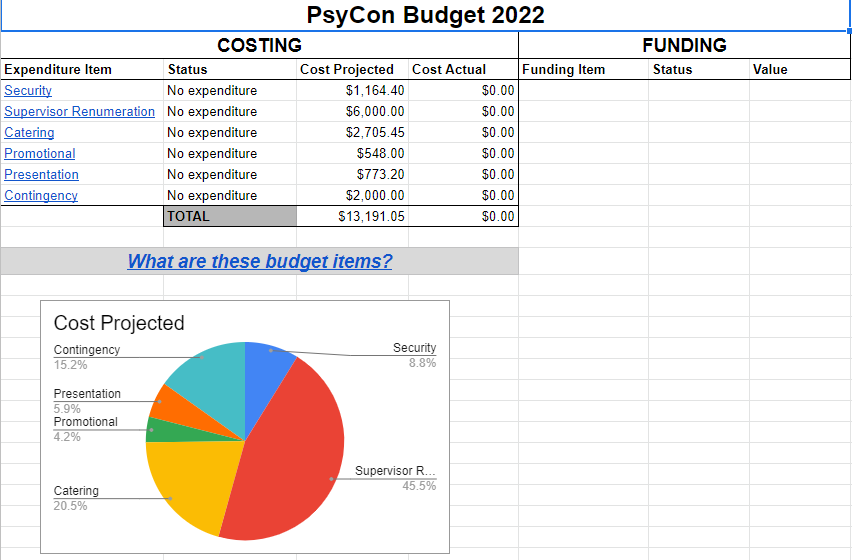 Proposed Action: Request for up to $3000 from the SRC if the psychology society aren't able to secure funds from the executive board of psychology.Bakar seeking funds from Psychology board and will provide evidence of failure or success, upon failure to obtain funds, Caitlyn states it is relevant as psychology students do not have enough practical experience on the fieldConflict of interest (vote uncounted): Jasmine, Bakar, CaitlynMotion passed unanimouslyGeneral Business4.1 Simon Preuss-Kearney to address the SSAF funding opportunity	4.1.1. Simon to table in for next meeting as a guest speaker as the SSAF requires discussion4.2 Discussing welcome week4.2.1. Bakar informs that a marketing intern will be assisting in next 2 weeks with Cameron heading this4.2.1. Bakar notes to reach out to them if anyone wishes to assist4.3 NUS subscription		4.3.1 Bakar addresses follow up with NUS with amount and cost associated with a resubmission of an agenda item 4.3.2 Jordan discussed funding and Emma Hogan from EFTFL assisting with a placed potential motion to engage with NUS 4.3.3 Jordan to update us on NUS response and discuss effective approach4.4 NUS education conference4.4.1 Simon to be a guest speaker Next Meeting and Close5.1 General Secretary requests that from July moving forward, motions submitted must be with: a seconder (a currently sitting member of the SRC) to be formally approved and included in meeting; and a proposed action5.2 Next meeting location and catering – Sabrina asks members to not specify a location or input information about catering unless they are absolutely certain of their attendance as a lot of the budgeting and catering have gone to waste5.3 Crystal discusses on close the necessity of time management, and need to specify, more student involvement Additional DocumentsJuly 2021 Action Sheet6.2 August 2021 Action Sheet6.3 January 2022 Action Sheet6.4 February 2022 Action Sheet6.5 March 2022 Action sheetMay 2022 Action sheet6.7 June 2022 Action sheetIssueNeeding to increase awareness and engagement in the SRCDate25/05/22MoverSimon Preuss-KearneySeconderCrystal RamIssueSRC involvement in Penrith campus showcase Date26/05/22MoverSimon Preuss-KearneySeconderRazin and TiffanyIssueMaking Kingswood and Hawksbury libraries more child friendly for student parents looking for a place to studyDate26/05/22MoverSimon Preuss-KearneySeconderVicky-raeIssueShuttle Bus tracker DateMoverDharshini SathyanarayananSeconderItemsQuotes/CostIssuePromoting SRC and Collectives through fun and games + fundraisingDateJune - July 2022MoverRomonda EidSeconderVicky-Rae ReedItemsQuotes/CostMarqueesDependent on stallholder numbersFood stallsLive musicEOI has been put out to studentsMechanical Bull ( Bullman)Approx. $1300Showbags ( Showbags.com.au)Issue Psychology convention for studentsDate 06/2022Mover Bakar MohamadSeconder July Action SheetJuly Action SheetJuly Action SheetActionResponsibilityCompletionRazin to follow up on Intersession Day Out after COVID-19 and get more info from Rameez.RazinPlanning for post COVIDAugust Action SheetAugust Action SheetAugust Action SheetActionResponsibilityCompletionCollective Officer Honorariums - Danielle to send a blanket email and organise a zoom meeting to discuss further.Danielle, Richard, Simon, SarahOngoingJanuary Action SheetJanuary Action SheetJanuary Action SheetActionResponsibilityCompletionBakar to work on student assistance for SRCBakarCompleteSRC reps with budget portfolios assigned to provide updates in their member reports and/or mention them in the monthly SRC meetingsAll repsCompleteEmma to get back to the SRC with estimated affiliation cost and list of elected reps for 2022Emma HoganUnconfirmedFebruary Action SheetFebruary Action SheetFebruary Action SheetActionResponsibilityCompletionRichard to report back to SRC on more frequent EOI opportunitiesRichard OngoingDanielle to follow up Daniel Jantos and inclusive communities re: collectivesDanielle OngoingBakar to work on campus stall initiative Bakar and campus repsOngoingMarch Action SheetMarch Action SheetMarch Action SheetActionResponsibilityCompletionCameron organise VC meetings (suggestion by Grant - follow up with Rose --> Aw response. If no response, just send a calendar invite for them to attend --> If that doesn’t work --> threaten school wide petition about the issues we’ve been wanting to bring up)Cameron OngoingCameron to launch petition for Parking campaignCameronOngoingBakar to hand over residential campaign to new residential rep upon electionBakarCompleteBakar to discuss social media officer role with GrantBakarCompleteAlannah to finalise newsletter template for monthly SRC updatesAlannahOngoingPut agenda for VC meeting togetherSabrina + all reps raise itemsOngoingMay Action SheetMay Action SheetMay Action SheetActionResponsibilityCompletionSabrina to organise time and location for future hybrid meetings.SabrinaCompleteBakar to email Jenny and set up suitable time at one of our meetings to run through the budgeting process.BakarComplete awaiting responseDharshini to recruit a team of five to assist in organisation, event hosting online, marketing, etc, and discuss details and budgeting with event officers.Dharshini, Jemma, SaraOngoingRomonda to set up working group and start planning and moving towards implementation of the Winterfete.RomondaOngoingSabrina to seek discussion with the Office of State Commercial to see how to expedite the process of a convenience storeSabrina OngoingJune Action SheetJune Action SheetJune Action SheetActionResponsibilityCompletionSimon to form a working group to discuss idea and plan conference for future executionSimonSimon to form a working group for the prospect of getting involved in the Penrith showcase eventSimonSimon to start a working group to highlight the area’s which the library can improve the Kingswood and Hawksbury spaces to be child friendly for student parents.Vicky-rae to continue this agenda at end of Simon’s termSimon/VickyDharshini to form a working group to discuss and plan a hacklathon to change online program for the shuttle bus tracker in collaboration with IT teamDharshiniBakar seeking funds from Psychology board and will provide evidence of failure or success, upon failure to obtain funds, will request for up to $3000 from the SRCBakar